Publicado en Ciudad de México el 02/03/2018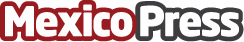 Entrevista con César Carvalho: Fundador y CEO de GympassQueremos democratizar la actividad física. Dar libertad a los usuarios y todas las opciones para que las personas tengan una vida más saludable, afirma César Carvalho, Fundador y CEO de GympassDatos de contacto:Flor Carreño5615 2195Nota de prensa publicada en: https://www.mexicopress.com.mx/entrevista-con-ce-sar-carvalho-fundador-y-ceo_1 Categorías: Emprendedores Otros deportes Recursos humanos http://www.mexicopress.com.mx